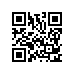 ПРИКАЗ03.04.2019 									№ 8.3.6.2-06/0304-01С.-ПетербургО допуске к государственной итоговой аттестации студентов образовательной программы «Городское развитие и управление» факультета Санкт-Петербургская школа социальных наук и востоковеденияПРИКАЗЫВАЮ:Допустить к государственной итоговой аттестации студентов 2 курса образовательной программы магистратуры «Городское развитие и управление», направления подготовки 38.04.04 «Государственное и муниципальное управление», факультета Санкт-Петербургская школа социальных наук и востоковедения, очной формы обучения, в связи с завершением освоения образовательной программы в полном объеме, согласно списку (приложение).Директор								                С.М.КадочниковПриложение к приказу НИУ ВШЭот 03.04.2019№ 8.3.6.2-06/0304-01Список студентов образовательной программы «Городское развитие и управление», направления подготовки 38.04.04, допущенных к ГИА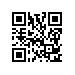 ПРИКАЗ14.05.2019 									№ 8.3.6.2-06/1405-03С.-ПетербургО допуске к государственной итоговой аттестации студента образовательной программы «Городское развитие и управление» факультета Санкт-Петербургская школа социальных наук и востоковеденияПРИКАЗЫВАЮ:Допустить к государственной итоговой аттестации Кузнецова Алексея Геннадьевича, студента 2 курса образовательной программы магистратуры «Городское развитие и управление», направления подготовки 38.04.04 «Государственное и муниципальное управление», факультета Санкт-Петербургская школа социальных наук и востоковедения, очной формы обучения, в связи с завершением освоения образовательной программы в полном объеме.Основание: погашение академической задолженности.Директор								                С.М.Кадочников№п/пФ.И.О. студентаВид местаБаранов Артем Сергеевичместо, финансируемое за счет субсидий из федерального бюджета на выполнение государственного заданияБуторина Ирина Викторовнаместо, финансируемое за счет субсидий из федерального бюджета на выполнение государственного заданияКосинова Любовь Владимировнаместо, финансируемое за счет субсидий из федерального бюджета на выполнение государственного заданияНаумова Елена Евгеньевнаместо, финансируемое за счет субсидий из федерального бюджета на выполнение государственного заданияНеведрова Мария Андреевнаместо, финансируемое за счет субсидий из федерального бюджета на выполнение государственного заданияОсмоловский Кирилл Евгеньевичместо, финансируемое за счет субсидий из федерального бюджета на выполнение государственного заданияПерфильев Михаил Константиновичместо, финансируемое за счет субсидий из федерального бюджета на выполнение государственного заданияПойлова Екатерина Владимировнаместо, финансируемое за счет субсидий из федерального бюджета на выполнение государственного заданияРайкова Юлия Тимофеевнаместо, финансируемое за счет субсидий из федерального бюджета на выполнение государственного заданияРоманова Анна Валерьевнаместо, финансируемое за счет субсидий из федерального бюджета на выполнение государственного заданияРывкина Анна Аркадьевнаместо, финансируемое за счет субсидий из федерального бюджета на выполнение государственного заданияСенченко Анастасия Павловнаместо, финансируемое за счет субсидий из федерального бюджета на выполнение государственного заданияСергиенко Марина Сергеевнаместо, финансируемое за счет субсидий из федерального бюджета на выполнение государственного заданияТимофеев Евгений Александровичместо, финансируемое за счет субсидий из федерального бюджета на выполнение государственного заданияШевчук Сергей Валерьевичместо, финансируемое за счет субсидий из федерального бюджета на выполнение государственного заданияЯкубова Мария Сергеевнаместо, финансируемое за счет субсидий из федерального бюджета на выполнение государственного задания